Каратузский сельсовет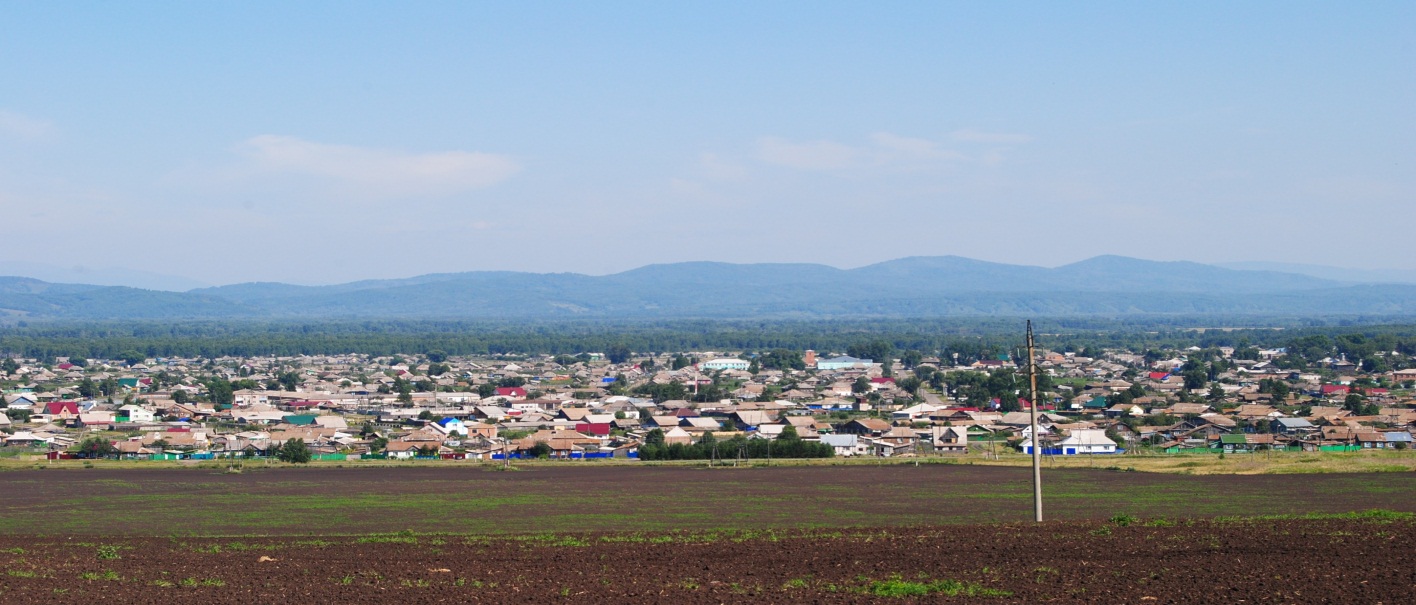 № 8 (197) от 8 мая 2018 г.с. КаратузскоеАДМИНИСТРАЦИЯ КАРАТУЗСКОГО СЕЛЬСОВЕТАПОСТАНОВЛЕНИЕ04.05.2018 г                                  с. Каратузское                                        № 74-П    Об утверждении муниципальной программы « Стимулирование жилищного строительства в мкр. Южный на 2018-2020 годы » 	В  соответствии  Федеральным законом №131 « Об общих принципах организации местного самоуправления», с Жилищным Кодексом Российской Федерации, со ст. 179 Бюджетного кодекса Российской Федерации, руководствуясь Уставом Каратузского сельсовета Каратузского района Красноярского края. ПОСТАНОВЛЯЮ: Утвердить муниципальную программу « Стимулирование жилищного строительства в мкр.Южный на 2018-2020 годы » согласно приложению.Настоящее Постановление вступает в силу со дня, следующего за днем его официального опубликования в официальном печатном издании «Каратузский Вестник». Контроль за исполнением настоящего постановления оставляю за собой. Глава администрации Каратузского сельсовета							А.А. Саар  Приложение к постановлению От 04.05.2018 г №74-ППаспортпрограммы «Стимулирование жилищного строительства»(далее – программа)2. Обоснование программы2.1. Постановка проблемы и обоснование необходимости принятия программы.Основной проблемой является отсутствие земельных участков, обустроенных коммунальной и транспортной инфраструктурой, механизмов привлечения частных инвестиционных и кредитных ресурсов в  модернизацию коммунальной и транспортной инфраструктуры, а так же непрозрачные и обременительные для застройщика условия присоединения к системам коммунальной и транспортной инфраструктуры.Проблема обеспечения земельных участков коммунальной и транспортной инфраструктурой в целях жилищного строительства продолжает оставаться актуальным направлением и важным звеном в комплексном освоении территории муниципального образования, в том числе в реализации малоэтажного жилищного строительства. В рамках реализации мероприятия «Обеспечение земельных участков коммунальной и транспортной инфраструктурой в целях малоэтажного жилищного строительства» программы «Дом», которая была реализована в 2010-2012 годах, в с. Каратузское в микрорайоне «Южный» было построено:- 5,5 км водопроводных сетей- 0,9 км улично-дорожной сети в гравийном исполнении, - начато строительство электрических сетей. В земельном квартале «Роща» микрорайона «Южный» построено 1,5 км линий электропередач, две подстанции общей мощностью 410 кВа, 1,2 км водопроводных сетей, реконструировано 1,5 км улично-дорожной сети, сделано уличное освещение, открыт автобусный маршрут.Улично-дорожная сеть проходит от ул. Российская, которая расположена с западной стороны на расстоянии 10 м от автодороги «Каратузское-Нижний Кужебар». Улично-дорожная сеть (автодорога, тротуары) проведена в восточном направлении по улицам Трофимова, Крестьянская, Кирпичная, Роща, Центральная, Славянская, Сосновая, Циолковского, Лепешинской, Кузьмина. Ширина улиц равна 25 метрам, в том числе дорожное полотно - 3 метра, с двумя полосами движения, с размещением тротуара с обоих стороны по 1,5 км каждый. На сегодняшний день часть земельных участков розданы жителям села Каратузское, а именно молодым специалистам, многодетным семьям под строительство индивидуальных жилых домов. В 2018-2020  годах в микрорайоне « Южный» планируется: 1) обеспечить электричеством 16 улиц общей протяженностью 19 328 метров. Расчетная стоимость затрат на электрификацию микрорайона, в том числе устройство уличного освещения составляет 28,0 млн. рублей.2) выполнить работы по капитальному ремонту существующих автомобильных дорог, а так же по строительству новых автомобильных дорог, что составит 122,4 млн. рублей. 3) устроить водопроводные сети с установкой пожарных гидрантов  общей протяженностью 19 328 метров, расчетная стоимость затрат на водоснабжение микрорайона «Южный» составляет 34,2 млн. рублей. 2.2. Основные цели и задачи, этапы и сроки выполнения подпрограммы, целевые индикаторы, показатели. Целью программы являются:- создание условий для увеличения объемов ввода жилья, в том числе экономического класса.Задачами программы являются: - обеспечение земельных участков коммунальной и транспортной инфраструктурой.Целевые показатели и индикаторы подпрограммы:Обеспечение земельных участков коммунальной инфраструктурой в целях малоэтажного жилищного строительства:2018 год – 0,02019 год – 0,02020 год – 202,5 га.3. Мероприятие программы3.1. Мероприятие №1. «Строительство муниципальных объектов коммунальной и транспортной инфраструктуры».Главным распорядителем бюджетных средств является Администрация Каратузского сельсовета.Срок реализации мероприятия 2018-2020 годы.Средства местного бюджета на реализацию мероприятия №1 на 2018-2020 годы предусмотрены в объеме 1846,0 тыс. руб. в том числе:2018 год – 0,0 тыс. руб.2019 год – 0,0 тыс. руб.2020 год – 1846,0 тыс. руб.3.2. Мероприятие №2 «Разработка проектно-сметной документации на строительство муниципальных объектов коммунальной и транспортной инфраструктуры»Средства местного бюджета на реализацию мероприятия №2 на 2018-2020 годы предусмотрены в объеме 14,5 тыс. рублей, в том числе:2018 год – 0,0 тыс. руб.2019 год – 14,5 тыс. руб.2020 год – 0,0 тыс. руб.4. Механизм реализации программы4.1 Финансирование программы осуществляется за счет средств местного и  краевого бюджета.Главным распорядителем бюджетных средств, предусмотренных на реализацию мероприятий подпрограммы, является Администрация Каратузского сельсовета:4.2. Финансирование мероприятия №1 осуществляется в пределах бюджетных ассигнований местного бюджета в целях исполнения обязательств по заключённым  контрактам (договорам), на основании:- копии муниципального контракта (договора) на поставку товара, выполнение работ, оказание услуг;- акта выполненных работ;- счет-фактуры на оплату товаров, работ, услуг.4.3. Финансирование мероприятия №2 осуществляется в пределах бюджетных ассигнований местного бюджета в целях исполнения обязательств по заключённым  контрактам (договорам), на основании:- копии муниципального контракта (договора) на оказание услуг;- акта выполненных работ;-счет-фактуры на оплату работ, услуг.2.3.3. Контроль за целевым и эффективным использованием средств местного бюджета на реализацию мероприятий Подпрограммы осуществляется администрацией Каратузского сельсовета, финансовым управлением администрации Каратузского сельсовета в соответствии с действующим законодательством.5.Оценка социально-экономической эффективности и экологических последствий от реализации мероприятий программыОт реализации программного мероприятия №1 ожидается достижение следующих результатов:- площадь земельных участков, которая будет обеспеченна коммунальной и транспортной инфраструктурой в целях малоэтажного жилищного строительства – 202,5 га. 6. Организация управления программой и контроль за ходом ее выполнения2.4.1. Организацию управления программой осуществляет администрация Каратузского сельсовета.Администрация Каратузского сельсовета несет ответственность за ее реализацию, достижение конечного результата, целевое и эффективное использование финансовых средств, выделяемых на выполнение подпрограммы.Администрация Каратузского сельсовета  осуществляет:- координацию исполнения программных мероприятий, мониторинг их реализации;- непосредственный контроль за ходом реализации мероприятий подпрограммы;- подготовку отчетов о реализации подпрограммы.- ежегодную оценку эффективности реализации подпрограммы в соответствии с Порядком проведения и критериями оценки эффективности реализации муниципальных программ.Контроль за целевым и эффективным использованием средств местного бюджета, предусмотренных на реализацию программы, осуществляет финансовое управление администрации Каратузского.Текущий контроль за ходом выполнения программы осуществляет администрация Каратузского сельсовета.2.4.2. Администрация Каратузского сельсовета для обеспечения мониторинга и анализа хода реализации программы организует ведение и представление ежеквартальной отчетности (за первый, второй и третий кварталы).7. Ресурсное обеспечение программыМероприятия программы, приведенные в приложении № 2 к настоящей программе, предусматривают их реализацию за счет бюджетных ассигнований, предусмотренных бюджетом администрации Каратузского сельсовета на оплату муниципальных контрактов на поставку товаров, выполнение работ, оказание услуг, а также за счет субсидий из краевого бюджета.Общий объем финансирования мероприятий программы составляет: 1860,5 тыс. рублей, в том числе за счет средств:краевого бюджета – 0,0 тыс. рублей, в том числе по годам:2018 год – 0,0 тыс. рублей;2019 год – 0,0 тыс. рублей;2020 год – 0,0 тыс. рублейместного  бюджета – 1860,5 тыс. рублей, в том числе по годам:2018 год – 0,0.тыс. рублей;2019 год – 14,5 тыс. рублей.2020 год – 1846,0 тыс. рублей Целевые индикаторы и мероприятия программы будут ежегодно дополняться, и корректироваться по итогам выполнения мероприятий подпрограммы за отчетный финансовый год.Приложение №1к постановлению От 04.05.2018 г №74-ППеречень и значения показателей результативности программы                                                                                                                                                                 Приложение №2 к постановлению От 04.05.2018 г №74-ППеречень мероприятий программыВыпуск номера подготовила администрация Каратузского сельсовета.Тираж: 50 экземпляров.Адрес: село Каратузское улица Ленина 30Наименование подпрограммы«Стимулирование жилищного строительства» ( далее - программа)Основание для разработкиподпрограммыСтатья 179 Бюджетного Кодекса Российской ФедерацииГосударственный заказчик программыАдминистрация Каратузского сельсоветаИсполнители мероприятий программы Администрация Каратузского сельсовета Разработчик подпрограммы Администрация Каратузского сельсоветаГлавный распорядитель бюджетных средств Администрация Каратузского сельсоветаЦель подпрограммы  Создание условий для увеличения объемов ввода жилья, в том числе экономического классаЗадачи подпрограммы Обеспечение земельных участков коммунальной и транспортной инфраструктурой.Целевые индикаторы и показатели Обеспечение земельных участков коммунальной и транспортной инфраструктурой в целях малоэтажного жилищного строительства в микрорайоне «Южный»,  с. Каратузское, Каратузского района:2018 год – 0,0 га2019 год – 0,0 га2020 год – 202,5гаИнформация по ресурсному обеспечению подпрограммы, в том числе в разбивке по всем источникам финансирования наочередной финансовый год и плановый периодОбщий объем финансирования подпрограммы – 1860,5 тыс. рублей2018 год – 0,0 тыс. рублей2019 год – 14,5 тыс. рублей2020 год – 1846,0 тыс. рублейВ том числе:Средства краевого бюджета – 0,0 тыс. рублей, в том числе по годам:2018 год – 0,0 тыс. рублей;2019 год – 0,0 тыс. рублей;2020 год – 0,0 тыс. рублейсредства местного бюджета – 1860,5 тыс. рублей, в том числе по годам:2018 год – 0,0 тыс. рублей2019 год – 14,5 тыс. рублей2020 год – 1846,0 тыс. рублейОжидаемые результаты от реализации подпрограммы с указанием динамики изменения показателей результативности, отражающие социально-экономическую эффективность  реализации подпрограммы Перечень значений показателей результативности представлен в приложении №1 к программе.Этапы и сроки реализации подпрограммы2018-2020 годы1 этап-2018 год2 этап- 2019 год3 этап-2020 год Система реализации контроля за исполнением подпрограммы. Администрация Каратузского сельсовета №п/пЦель, показатели результативности     Единица   Измерения     Источник   информации            Годы реализации программы            Годы реализации программы            Годы реализации программы            Годы реализации программы№п/пЦель, показатели результативности     Единица   Измерения     Источник   информацииПредыдущий    финансовый 2017 год текущий финансовый 2018 год 1-ый год планового периода 2019 2-ой год планового периода 20201                              2 3             4           5         6      7       8Цель подпрограммы: Создание условий для увеличения объемов ввода жилья, в том числе экономического класса Задача подпрограммы: Обеспечение земельных участков коммунальной и транспортной инфраструктуройЦель подпрограммы: Создание условий для увеличения объемов ввода жилья, в том числе экономического класса Задача подпрограммы: Обеспечение земельных участков коммунальной и транспортной инфраструктуройЦель подпрограммы: Создание условий для увеличения объемов ввода жилья, в том числе экономического класса Задача подпрограммы: Обеспечение земельных участков коммунальной и транспортной инфраструктуройЦель подпрограммы: Создание условий для увеличения объемов ввода жилья, в том числе экономического класса Задача подпрограммы: Обеспечение земельных участков коммунальной и транспортной инфраструктуройЦель подпрограммы: Создание условий для увеличения объемов ввода жилья, в том числе экономического класса Задача подпрограммы: Обеспечение земельных участков коммунальной и транспортной инфраструктуройЦель подпрограммы: Создание условий для увеличения объемов ввода жилья, в том числе экономического класса Задача подпрограммы: Обеспечение земельных участков коммунальной и транспортной инфраструктуройЦель подпрограммы: Создание условий для увеличения объемов ввода жилья, в том числе экономического класса Задача подпрограммы: Обеспечение земельных участков коммунальной и транспортной инфраструктуройЦель подпрограммы: Создание условий для увеличения объемов ввода жилья, в том числе экономического класса Задача подпрограммы: Обеспечение земельных участков коммунальной и транспортной инфраструктурой1Годовой объем ввода жильятыс.кв.м Администрация Каратузского сельсовета0,3420,60,81,02Площадь земельных участков, обеспеченных коммунальной и транспортной инфраструктурой в целях малоэтажного жилищного строительствагаАдминистрация Каратузского сельсовета 0,00,00,0202,53Количество разработанной проектной документации с положительным заключением государственной экспертизыединицАдминистрация Каратузского сельсовета0010Цели, задачи, мероприятия программыГРБС Код бюджетной классификацииКод бюджетной классификацииКод бюджетной классификацииКод бюджетной классификацииРасходы (тыс. руб.), годыРасходы (тыс. руб.), годыРасходы (тыс. руб.), годыРасходы (тыс. руб.), годыОжидаемый непосредственный результат (краткое описание) от реализации подпрограммного мероприятия (в том числе в натуральном выражении)№п/пЦели, задачи, мероприятия программыГРБС ГРБСРзПрЦСРВРочередной финансовый годпервый год планового периодавторой год планового периодаИтого на очередной финансовый год и плановый период2018-2020Ожидаемый непосредственный результат (краткое описание) от реализации подпрограммного мероприятия (в том числе в натуральном выражении)Цели, задачи, мероприятия программыГРБС ГРБСРзПрЦСРВР201820192020Итого на очередной финансовый год и плановый период2018-2020Ожидаемый непосредственный результат (краткое описание) от реализации подпрограммного мероприятия (в том числе в натуральном выражении)Цель подпрограммы: Создание условий для увеличения объемов ввода жилья, в том числе экономического классаЦель подпрограммы: Создание условий для увеличения объемов ввода жилья, в том числе экономического классаЦель подпрограммы: Создание условий для увеличения объемов ввода жилья, в том числе экономического классаЦель подпрограммы: Создание условий для увеличения объемов ввода жилья, в том числе экономического классаЦель подпрограммы: Создание условий для увеличения объемов ввода жилья, в том числе экономического классаЦель подпрограммы: Создание условий для увеличения объемов ввода жилья, в том числе экономического классаЦель подпрограммы: Создание условий для увеличения объемов ввода жилья, в том числе экономического классаЦель подпрограммы: Создание условий для увеличения объемов ввода жилья, в том числе экономического классаЦель подпрограммы: Создание условий для увеличения объемов ввода жилья, в том числе экономического классаЦель подпрограммы: Создание условий для увеличения объемов ввода жилья, в том числе экономического классаЦель подпрограммы: Создание условий для увеличения объемов ввода жилья, в том числе экономического классаЗадача: Обеспечение земельных участков коммунальной и транспортной инфраструктуройЗадача: Обеспечение земельных участков коммунальной и транспортной инфраструктуройЗадача: Обеспечение земельных участков коммунальной и транспортной инфраструктуройЗадача: Обеспечение земельных участков коммунальной и транспортной инфраструктуройЗадача: Обеспечение земельных участков коммунальной и транспортной инфраструктуройЗадача: Обеспечение земельных участков коммунальной и транспортной инфраструктуройЗадача: Обеспечение земельных участков коммунальной и транспортной инфраструктуройЗадача: Обеспечение земельных участков коммунальной и транспортной инфраструктуройЗадача: Обеспечение земельных участков коммунальной и транспортной инфраструктуройЗадача: Обеспечение земельных участков коммунальной и транспортной инфраструктуройЗадача: Обеспечение земельных участков коммунальной и транспортной инфраструктурой1Мероприятие №1 «Строительство муниципальных объектов коммунальной и транспортной инфраструктуры»Администрация Каратузского сельсовета600050305100000002430,00,01846,01846,0Строительство 19,238 км водопроводной сети, строительство 19,238 км электрических сетей, устройство 19,238 км дорог2Мероприятие №2 «Разработка проектно-сметной документации на строительство муниципальных объектов коммунальной и транспортной инфраструктуры»Администрация Каратузского сельсовета600050305100000002440,014,50,014,5